GERALD PARKS RENTAL AGREEMENTCITY OF GERALD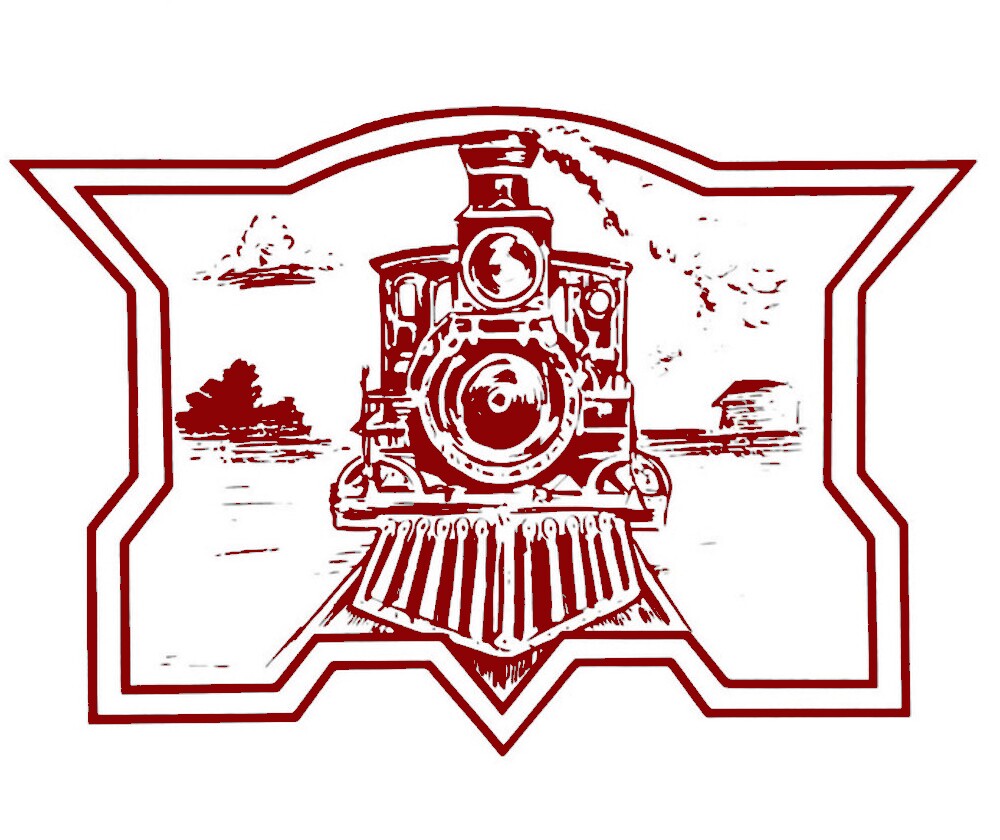 City Hall106 E. Fitzgerald Ave.P.O. Box 59Gerald, MO 63037573-764-3340APPLICANT INFORMATIONAPPLICANT INFORMATIONAPPLICANT INFORMATIONApplicant/Organization Name:Applicant Phone:Applicant Phone:Owner MAILING Address: (Can be P.O. Box)Street:__________________________________________________ City:____________________________ ST:____ ZIP:________Owner MAILING Address: (Can be P.O. Box)Street:__________________________________________________ City:____________________________ ST:____ ZIP:________Owner MAILING Address: (Can be P.O. Box)Street:__________________________________________________ City:____________________________ ST:____ ZIP:________Emergency Contact:Emergency Contact Phone:Emergency Contact Phone:RENTAL INFORMATIONRENTAL INFORMATIONRENTAL INFORMATIONDate:Date:Expected Attendance:Any inflatables or jump houses at a facility must provide liability insurance. The applicant shall maintain public liability insurance for the duration of the permit with a minimum combined single limit of $1,000,000.00 aggregate for any one occurrence, naming the City of Gerald as an additional insured.Any inflatables or jump houses at a facility must provide liability insurance. The applicant shall maintain public liability insurance for the duration of the permit with a minimum combined single limit of $1,000,000.00 aggregate for any one occurrence, naming the City of Gerald as an additional insured.Any inflatables or jump houses at a facility must provide liability insurance. The applicant shall maintain public liability insurance for the duration of the permit with a minimum combined single limit of $1,000,000.00 aggregate for any one occurrence, naming the City of Gerald as an additional insured.FEEFEEFEEGERALD CITY PARK ☐ Large Pavilion (with electric) - $30.00☐ Gazebo (with electric) - $30.00☐ Small Pavilion by Lake (no electric) - $30.00☐ Large Pavilion across Lake (no electric) - $30.00LEGION PARK☐ Legion Hall (Old City Hall)$75.00 rental + $45.00 deposit = $120.00☐ Legion Park Kitchen$75.00 rental + $45.00 deposit = $120.00☐ Legion Pavilion - $30.00LEGION PARK☐ Legion Hall (Old City Hall)$75.00 rental + $45.00 deposit = $120.00☐ Legion Park Kitchen$75.00 rental + $45.00 deposit = $120.00☐ Legion Pavilion - $30.00ENTIRE PARK☐ At the discretion of the Board of Aldermen (Board), the Board my approve an application to rent an entire park. The cost to rent an entire park will be $100.00 per day if the total number of attendees for the event is anticipated to be less than or equal to 100 people. However if the total number of attendees for the event is anticipated to be more than 100 people, a Special Event Fee will be assessed based on the total of anticipated number of attendees, over the initial 100 or less individuals. The Special Event Fee will be required, per day, in addition to the $100.00 per day fee to rent an entire park. The Special Event Fee shall be calculated by charging $1.00 per each additional individual in excess of the original 100 people who are permitted to attend based on the $100 per day rental rate. For example, if 150 people are anticipated to attend an event that involves renting the entire park, the applicant must pay the $100.00 per day rental fee and a Special Event Fee of $50.00 per day. Renting an entire park includes using all buildings/pavilions at the designated park. However, the renting person or organization cannot prevent the pubic from using the park.ENTIRE PARK☐ At the discretion of the Board of Aldermen (Board), the Board my approve an application to rent an entire park. The cost to rent an entire park will be $100.00 per day if the total number of attendees for the event is anticipated to be less than or equal to 100 people. However if the total number of attendees for the event is anticipated to be more than 100 people, a Special Event Fee will be assessed based on the total of anticipated number of attendees, over the initial 100 or less individuals. The Special Event Fee will be required, per day, in addition to the $100.00 per day fee to rent an entire park. The Special Event Fee shall be calculated by charging $1.00 per each additional individual in excess of the original 100 people who are permitted to attend based on the $100 per day rental rate. For example, if 150 people are anticipated to attend an event that involves renting the entire park, the applicant must pay the $100.00 per day rental fee and a Special Event Fee of $50.00 per day. Renting an entire park includes using all buildings/pavilions at the designated park. However, the renting person or organization cannot prevent the pubic from using the park.ENTIRE PARK☐ At the discretion of the Board of Aldermen (Board), the Board my approve an application to rent an entire park. The cost to rent an entire park will be $100.00 per day if the total number of attendees for the event is anticipated to be less than or equal to 100 people. However if the total number of attendees for the event is anticipated to be more than 100 people, a Special Event Fee will be assessed based on the total of anticipated number of attendees, over the initial 100 or less individuals. The Special Event Fee will be required, per day, in addition to the $100.00 per day fee to rent an entire park. The Special Event Fee shall be calculated by charging $1.00 per each additional individual in excess of the original 100 people who are permitted to attend based on the $100 per day rental rate. For example, if 150 people are anticipated to attend an event that involves renting the entire park, the applicant must pay the $100.00 per day rental fee and a Special Event Fee of $50.00 per day. Renting an entire park includes using all buildings/pavilions at the designated park. However, the renting person or organization cannot prevent the pubic from using the park.CHECKS SHOULD BE MADE PAYABLE TO CITY OF GERALD. CASH AND CARD ALSO ACCEPTED.CHECKS SHOULD BE MADE PAYABLE TO CITY OF GERALD. CASH AND CARD ALSO ACCEPTED.CHECKS SHOULD BE MADE PAYABLE TO CITY OF GERALD. CASH AND CARD ALSO ACCEPTED.SIGNATURESIGNATURESIGNATUREAPPLICANT agrees that all information required is filled out and correct. APPLICANT has paid the full fee required per day for the park facility requested above. APPLICANT understands that a minimum of 48-hour cancellation notice is required for refund. APPLICANT understands and agrees that any and all damages will be paid for by the person or organization renting the facility.____________________________________________________________________________                              ___________________________________Signature of Applicant	DateAPPLICANT agrees that all information required is filled out and correct. APPLICANT has paid the full fee required per day for the park facility requested above. APPLICANT understands that a minimum of 48-hour cancellation notice is required for refund. APPLICANT understands and agrees that any and all damages will be paid for by the person or organization renting the facility.____________________________________________________________________________                              ___________________________________Signature of Applicant	DateAPPLICANT agrees that all information required is filled out and correct. APPLICANT has paid the full fee required per day for the park facility requested above. APPLICANT understands that a minimum of 48-hour cancellation notice is required for refund. APPLICANT understands and agrees that any and all damages will be paid for by the person or organization renting the facility.____________________________________________________________________________                              ___________________________________Signature of Applicant	Date